简单介绍：多标签识别，高灵敏度，适应全球频段工作设定；防伪性能高，拥有合球唯一识别码（TID码）;应用于珠宝首饰、项链、手链、戒指、耳环、太阳镜、小饰品管理等;规格参数珠宝标签（PET材质）LA-84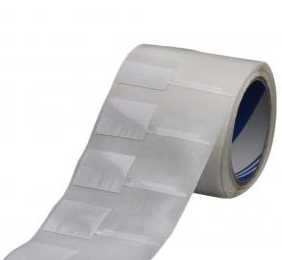 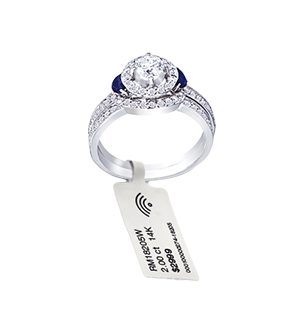 规 格 描 述产品型号(订购代码)LA-84性  能  指  标性  能  指  标协议EPC CLASS1 Gen 2 / ISO 18000-6C芯片Alien Higgs系列 / IMPINJ Monza 系列 / NXP （根据客户要求）工作频率860—960Mhz存储容量96bit可扩展至512bit尺寸40*30mm(可定制)工作模式可读写存储时间＞10年读取距离1m (与读写器性能及工作环境有关)可擦写次数＞100,000次工作温度-20℃~+60℃存储温度-40℃~+70℃材质铜板纸/PET材质安装方式悬挂或背胶粘贴应用行业珠宝首饰、项链、手链、戒指、耳环、太阳镜、小饰品包装信息2000张/卷